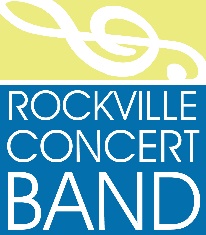 For immediate release: Rockville Concert Band to present a free concert of Spanish dance, drama, and march music—3:00 PM on March 12th at Rockville’s F. Scott Fitzgerald TheatreRockville, Md— : Celebrate the spirited music of Spanish dance, drama, and marches when the Rockville Concert Band presents a “Zarzuela and Pasodobles” concert, Sunday afternoon, March 12th at 3:00 PM at the F. Scott Fitzgerald Theatre in Rockville.Under the direction of Music Director Dr. Juan Gallastegui (gah-yah-STAY-gee), the Band will perform music from the Spanish Zarzuela (traditional dramatic musical theater form) and Pasodoble (two-step dance/march). The Rockville Concert Band will present the U.S. premieres of two compositions by contemporary Spanish composers—Obertura by Eduardo Moreno San Pedro and Font de la Tuela by Frank J. Cogollos Martínez.  Also featured are Pasodoble works by David Rivas Domínguez and Ferrer Ferran, plus several selections by notable Zarzuela composers. The concert is free (suggested donation of $5) with no tickets required. The F. Scott Fitzgerald Theatre at Rockville Civic Center Park is located at 603 Edmonston Drive in Rockville, Md.Rockville Concert Band: Founded in 1957 and supported by the City of Rockville, Md, the Rockville Concert Band is a symphonic community band comprised of approximately 70 musicians. Directed by Dr. Juan Gallastegui, the ensemble performs diverse repertoire at about ten concerts per year, including a fall through spring season at Rockville Civic Center’s F. Scott Fitzgerald Theatre, the Rockville Memorial Day ceremonies and other performances throughout Maryland and the greater Washington DC area.Dr. Juan Gallastegui: Music Director and conductor of the Rockville Concert Band since September 2020,  Juan Gallastegui is also Music Director of The Accord Symphony Orchestra of the DC Strings Workshop, a music educator, and an ASCAP arranger of music for concert band and chamber ensembles. As an accomplished euphonium player, Gallastegui performed in several wind ensembles in his native Spain.  He earned his Ph.D. in Music History from the University of La Rioja (Spain), and MM in Orchestral Conducting from Bard College in New York.For more information, media only:Noreen B. Friedman, Publicity, Rockville Concert Band, flutistnbf@gmail.com#  #  #